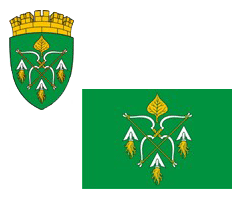 РОССИЙСКАЯ ФЕДЕРАЦИЯСОВЕТ ДЕПУТАТОВ ГОРОДСКОГО ОКРУГА ЗАКРЫТОГО
АДМИНИСТРАТИВНО – ТЕРРИТОРИАЛЬНОГООБРАЗОВАНИЯ СИБИРСКИЙ АЛТАЙСКОГО КРАЯР Е Ш Е Н И Е21.06.2023                                                                                                        № 24/218                                                                                                                         ЗАТО СибирскийО результатах публичных слушаний по проекту решения Совета депутатов ЗАТО Сибирский «Об утверждении отчета об исполнении бюджета городского округа ЗАТО Сибирский Алтайского края за 2022 год»На основании Положения об организации и проведении публичных слушаний в городском округе ЗАТО Сибирский, утвержденного решением Совета депутатов ЗАТО Сибирский от 19.03.2021 № 5/70, статьей 15, 23 Устава муниципального образования городского округа закрытого административно-территориального образования Сибирский Алтайского края Совет депутатов ЗАТО Сибирский РЕШИЛ: 1. Принять к сведению рекомендации публичных слушаний по проекту решения Совета депутатов ЗАТО Сибирский «Об утверждении отчета об исполнении бюджета городского округа ЗАТО Сибирский Алтайского края за 2022 год».           2. Настоящее решение опубликовать в газете «Сибирский вестник».Председатель Совета депутатов                                                                          А.С. Дубовецкий